министерство образования, науки и молодёжной политики республики комиГосударственное профессиональНОЕ образовательное учреждение  «Сыктывкарский гуманитарно-педагогический колледж имени И.А. Куратова»Технологическая картаурока обучение грамоте и развитию речиТема: «Буква ь»Студентки 341 группы Социально-педагогического отделенияМироненко Елизаветы ВикторовныМесто проведения урока:Школа №16, класс 1 «а»  Дата проведения урока: 24 декабря 2021г.ФИО учителя школы: Захаренко Светлана АлександровнаДопуск к проведению занятия:___________________________ФИО преподавателя-консультанта:Котова Мария АндреевнаДопуск к проведению урока:_______________________Сыктывкар, 2021год.УМК «Школа России»ТЕХНОЛОГИЧЕСКАЯ КАРТА УРОКАУчебный предмет:Класс:Письмо1 «а»Письмо1 «а»Письмо1 «а»Цель урока:Деятельностная: Создать условия для формирования УУД. Содержательная: Создать условия для ознакомления учащихся с буквой Ь. Совершенствовать умение писать слова, предложения на основе изученной буквы Ь.Деятельностная: Создать условия для формирования УУД. Содержательная: Создать условия для ознакомления учащихся с буквой Ь. Совершенствовать умение писать слова, предложения на основе изученной буквы Ь.Деятельностная: Создать условия для формирования УУД. Содержательная: Создать условия для ознакомления учащихся с буквой Ь. Совершенствовать умение писать слова, предложения на основе изученной буквы Ь.Технологии, методы:ПДОПДОПДООсновные понятия, термины:Тип урока:ОНЗОНЗОНЗПланируемый результат:Планируемый результат:Планируемый результат:Планируемый результат:Предметный:Каллиграфически верно пишут строчную букву Ь. Умеют писать предложение со строчной буквой Ь.Умеют различать печатную и письменную букву Ь.Видят и называют элементы строчной буквы Ь.Проводят анализ образца буквы, выявляют ошибочное написание буквы.Читают слова, предложения.Знают и называют новую букву Ь, знают ее звучание и графический образ. Умеют распознавать букву Ь в словах.Умеют читать с новой буквой слоги, слова, предложения. Умеют определять ударные слоги в словах. Характеризуют букву Ь как показатель мягкости предшествующего согласного.Перечисляют средства, указывающие на мягкость согласных.Предметный:Каллиграфически верно пишут строчную букву Ь. Умеют писать предложение со строчной буквой Ь.Умеют различать печатную и письменную букву Ь.Видят и называют элементы строчной буквы Ь.Проводят анализ образца буквы, выявляют ошибочное написание буквы.Читают слова, предложения.Знают и называют новую букву Ь, знают ее звучание и графический образ. Умеют распознавать букву Ь в словах.Умеют читать с новой буквой слоги, слова, предложения. Умеют определять ударные слоги в словах. Характеризуют букву Ь как показатель мягкости предшествующего согласного.Перечисляют средства, указывающие на мягкость согласных.Предметный:Каллиграфически верно пишут строчную букву Ь. Умеют писать предложение со строчной буквой Ь.Умеют различать печатную и письменную букву Ь.Видят и называют элементы строчной буквы Ь.Проводят анализ образца буквы, выявляют ошибочное написание буквы.Читают слова, предложения.Знают и называют новую букву Ь, знают ее звучание и графический образ. Умеют распознавать букву Ь в словах.Умеют читать с новой буквой слоги, слова, предложения. Умеют определять ударные слоги в словах. Характеризуют букву Ь как показатель мягкости предшествующего согласного.Перечисляют средства, указывающие на мягкость согласных.Личностный:Выполняют самооценку собственной деятельности.Метапредметный:Понимают и сохраняют учебную задачу, осуществляют её решение под руководством учителя. (Р)Проводят анализ, выводы. (П)Строят простейшие рассуждения (П)Ориентируются в прописи и находят нужную информацию. (П)Слушают и слышат собеседника, понимают его речь (К)Делают выводы в результате совместной работы с учителем. (Р)Умеют самостоятельно готовиться к уроку. (Р)Участвуют в формулировке темы и задач урока. (Р)Извлекают информацию из иллюстраций. (П)Проводят анализ и синтез языкового материала. (П)Организация пространства: Организация пространства: Организация пространства: Организация пространства: Формы работы по организации деятельности обучающихся: ФронтальнаяИндивидуальнаяФормы работы по организации деятельности обучающихся: ФронтальнаяИндивидуальнаяРесурсы:Мультимедийная презентацияКонспектПрописи. 1 класс 3 часть. В.Г. Горецкий, Н.А. ФедосоваРесурсы:Мультимедийная презентацияКонспектПрописи. 1 класс 3 часть. В.Г. Горецкий, Н.А. ФедосоваЭтапы урокаНаглядность, оформление доскиСодержание деятельности учителяСодержание деятельности обучающихся1.Организационный момент.Мотивация на деятельность.1)Мотивировать на деятельность (Л)2)Учить понимать вопрос и правильно давать на него ответ(П)- Здравствуйте, ребята! Меня зовут Елизавета Викторовна, и сегодняшний урок у вас проведу я.Прозвенел, друзья, звонок-Начинается урок.Отдохнуть вы все успели?А теперь вперед - за дело.1.Организационный момент.Мотивация на деятельность.1)Мотивировать на деятельность (Л)2)Учить понимать вопрос и правильно давать на него ответ(П)- Ребята, сейчас у нас урок письма. А как вы думаете, зачем нам нужен урок письма?Научится красиво и аккуратно писать, без ошибок1.Организационный момент.Мотивация на деятельность.1)Мотивировать на деятельность (Л)2)Учить понимать вопрос и правильно давать на него ответ(П)- Ребята, сейчас я буду называть слова. Ваша задача – услышать и сказать, какой согласный звук слышится в начале, твердый или мягкий.1.Организационный момент.Мотивация на деятельность.1)Мотивировать на деятельность (Л)2)Учить понимать вопрос и правильно давать на него ответ(П)- Мяч.Мягкий звук М1.Организационный момент.Мотивация на деятельность.1)Мотивировать на деятельность (Л)2)Учить понимать вопрос и правильно давать на него ответ(П)- Люди.Мягкий звук Л1.Организационный момент.Мотивация на деятельность.1)Мотивировать на деятельность (Л)2)Учить понимать вопрос и правильно давать на него ответ(П)- Катер.Твердый звук К1.Организационный момент.Мотивация на деятельность.1)Мотивировать на деятельность (Л)2)Учить понимать вопрос и правильно давать на него ответ(П)- Соль.Твердый звук С1.Организационный момент.Мотивация на деятельность.1)Мотивировать на деятельность (Л)2)Учить понимать вопрос и правильно давать на него ответ(П)- Поля.Твердый звук П1.Организационный момент.Мотивация на деятельность.1)Мотивировать на деятельность (Л)2)Учить понимать вопрос и правильно давать на него ответ(П)- Лето.Мягкий звук Л- Молодцы ребята2.Актуализация знаний.е       аи      оя       у         ю        ы        эч- Какие гласные звуки вы знаете?Е, И, Я, А, О, У, Ю, Ы, Э2.Актуализация знаний.е       аи      оя       у         ю        ы        эч- На ваших столах есть карточки с названиями букв. Сейчас поработаете в парах, разделите эти буквы на две группы.2.Актуализация знаний.е       аи      оя       у         ю        ы        эч- Прежде чем приступить, вспомним правила работы в парах. Какие вы знаете?Говорить тихо и спокойно, выслушивать мнение товарища…2.Актуализация знаний.е       аи      оя       у         ю        ы        эч- Закончили. Кто выйдет к доске и проделает такую же работу с буквами на ней?2.Актуализация знаний.е       аи      оя       у         ю        ы        эч2.Актуализация знаний.е       аи      оя       у         ю        ы        эч2.Актуализация знаний.е       аи      оя       у         ю        ы        эч3.Постановка темы урока. Определение учебных задач.1.Учить определять тему и задачи урока. (П.)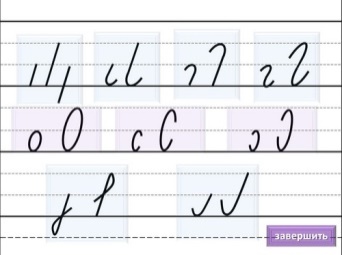 -Ребята, посмотрите на экран. Что вы видите?Это элементы буквы3.Постановка темы урока. Определение учебных задач.1.Учить определять тему и задачи урока. (П.)-Верно, выберите элементы, из которых состоит строчная буква Ь.Затрудняются.3.Постановка темы урока. Определение учебных задач.1.Учить определять тему и задачи урока. (П.)-Почему у вас возникло затруднение?Мы не знаем, как выглядит буква Ь, как она пишется3.Постановка темы урока. Определение учебных задач.1.Учить определять тему и задачи урока. (П.)-Значит, чему мы с вами будем учиться на уроке?Будем учиться писать строчную букву Ь3.Постановка темы урока. Определение учебных задач.1.Учить определять тему и задачи урока. (П.)-Верно, сегодня мы будем учиться писать букву Ь.4.Подготовка руки к письму.1) Формировать умение выполнять штриховку, добиться освоения правил штриховки. (Пр)2) Продолжить формирование умения держать ручку, как орудие труда. (Р)3) Развивать мелкую моторику кисти рук. (Пр) 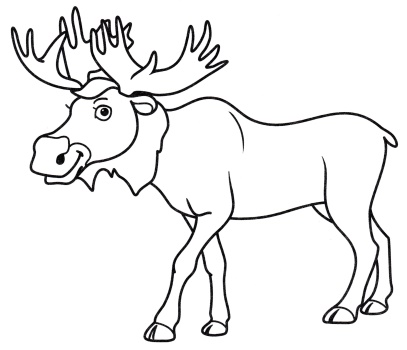 -Ребята, а что нужно сделать сначала, чтобы учиться писать буквы? Потренироваться4.Подготовка руки к письму.1) Формировать умение выполнять штриховку, добиться освоения правил штриховки. (Пр)2) Продолжить формирование умения держать ручку, как орудие труда. (Р)3) Развивать мелкую моторику кисти рук. (Пр) -Верно. Найдите у себя карточки с лосем. Вам требуется заштриховать его линиями в таком направлении, в котором показано на экране. При штриховке лося соблюдайте одинаковое расстояние между линиями, ведите линии ровно.Штрихуют.4.Подготовка руки к письму.1) Формировать умение выполнять штриховку, добиться освоения правил штриховки. (Пр)2) Продолжить формирование умения держать ручку, как орудие труда. (Р)3) Развивать мелкую моторику кисти рук. (Пр) -Итак, сядьте правильно, положите лист на уголок и приступайте к работе. Кто закончит, отложите ручку в сторону и поднимите глазки на меня.4.Подготовка руки к письму.1) Формировать умение выполнять штриховку, добиться освоения правил штриховки. (Пр)2) Продолжить формирование умения держать ручку, как орудие труда. (Р)3) Развивать мелкую моторику кисти рук. (Пр) -Поднимите руку те, у кого получилось красиво и аккуратно заштриховать?Поднимаю руку4.Подготовка руки к письму.1) Формировать умение выполнять штриховку, добиться освоения правил штриховки. (Пр)2) Продолжить формирование умения держать ручку, как орудие труда. (Р)3) Развивать мелкую моторику кисти рук. (Пр) -Поднимите руку те, у кого получилось не совсем аккуратно.Поднимаю руку4.Подготовка руки к письму.1) Формировать умение выполнять штриховку, добиться освоения правил штриховки. (Пр)2) Продолжить формирование умения держать ручку, как орудие труда. (Р)3) Развивать мелкую моторику кисти рук. (Пр) - Вам посоветуем быть более внимательными и потренироваться в аккуратном написании.5. Написание новой буквы.1) Познакомить учащихся с элементами буквы Ь. (Пр)2) Добиться запоминания их формы буквы Ь (Пр)3) Формировать умение высказывать свое мнение (Л)./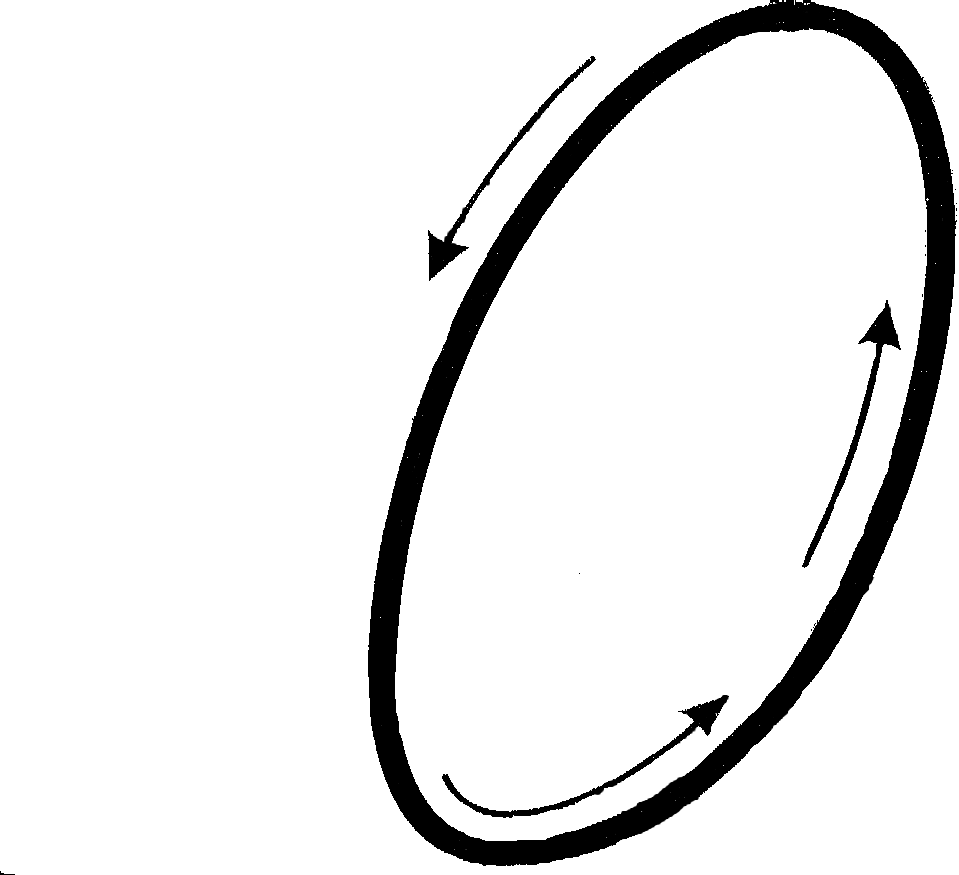 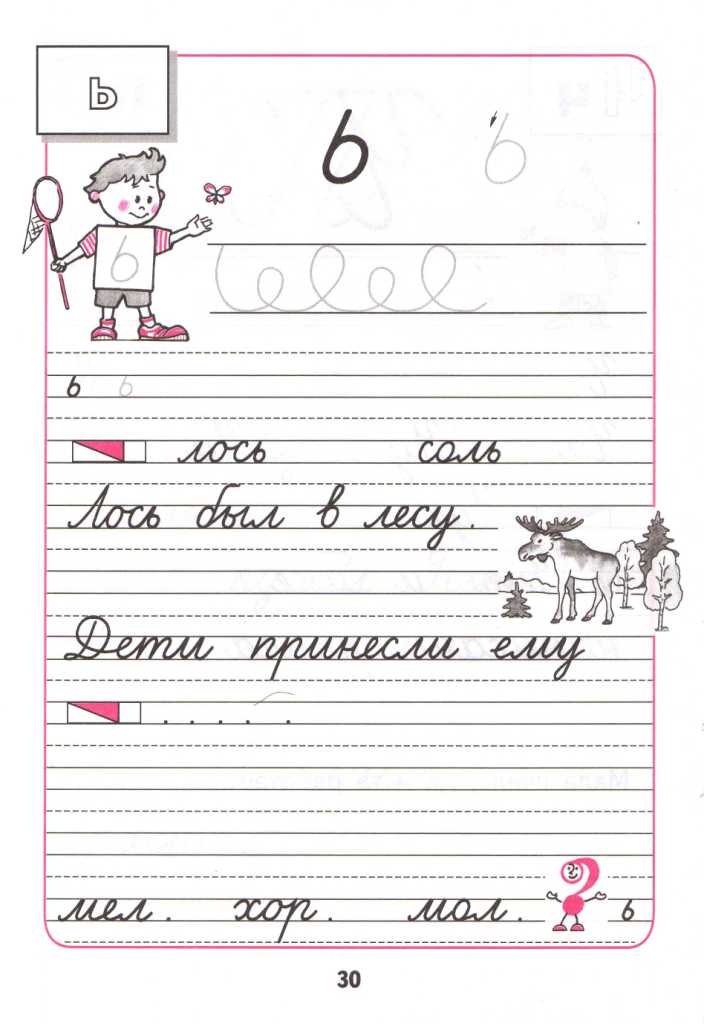 1) Анализ готового образца и показ рукописной буквы.1) Анализ готового образца и показ рукописной буквы.5. Написание новой буквы.1) Познакомить учащихся с элементами буквы Ь. (Пр)2) Добиться запоминания их формы буквы Ь (Пр)3) Формировать умение высказывать свое мнение (Л)./-Посмотрите на доску. Из каких элементов состоит строчная буква Ь?Она состоит из наклонной линии и малого овала5. Написание новой буквы.1) Познакомить учащихся с элементами буквы Ь. (Пр)2) Добиться запоминания их формы буквы Ь (Пр)3) Формировать умение высказывать свое мнение (Л)./-Откройте прописи на странице 30. Найдите букву Ь.5. Написание новой буквы.1) Познакомить учащихся с элементами буквы Ь. (Пр)2) Добиться запоминания их формы буквы Ь (Пр)3) Формировать умение высказывать свое мнение (Л)./-Откуда будем начинать писать элементы?С верхней линии рабочей строки5. Написание новой буквы.1) Познакомить учащихся с элементами буквы Ь. (Пр)2) Добиться запоминания их формы буквы Ь (Пр)3) Формировать умение высказывать свое мнение (Л)./-Что вам помогло понять, откуда нужно начинать писать?Стрелка 5. Написание новой буквы.1) Познакомить учащихся с элементами буквы Ь. (Пр)2) Добиться запоминания их формы буквы Ь (Пр)3) Формировать умение высказывать свое мнение (Л)./-Обведите вверху по контуру букву.5. Написание новой буквы.1) Познакомить учащихся с элементами буквы Ь. (Пр)2) Добиться запоминания их формы буквы Ь (Пр)3) Формировать умение высказывать свое мнение (Л)./-Поднимите руку те, кто соблюдал все правила написания строчной буквы Ь.5. Написание новой буквы.1) Познакомить учащихся с элементами буквы Ь. (Пр)2) Добиться запоминания их формы буквы Ь (Пр)3) Формировать умение высказывать свое мнение (Л)./-Молодцы, тогда у вас обязательно получится написать строчную букву Ь.5. Написание новой буквы.1) Познакомить учащихся с элементами буквы Ь. (Пр)2) Добиться запоминания их формы буквы Ь (Пр)3) Формировать умение высказывать свое мнение (Л)./2) Показ написания строчной буквы учителем с комментированием.2) Показ написания строчной буквы учителем с комментированием.5. Написание новой буквы.1) Познакомить учащихся с элементами буквы Ь. (Пр)2) Добиться запоминания их формы буквы Ь (Пр)3) Формировать умение высказывать свое мнение (Л)./- Сейчас я покажу, как нужно правильно писать строчную букву Ь.5. Написание новой буквы.1) Познакомить учащихся с элементами буквы Ь. (Пр)2) Добиться запоминания их формы буквы Ь (Пр)3) Формировать умение высказывать свое мнение (Л)./-А что в это время должны делать вы?Внимательно смотреть, как вы пишите букву.5. Написание новой буквы.1) Познакомить учащихся с элементами буквы Ь. (Пр)2) Добиться запоминания их формы буквы Ь (Пр)3) Формировать умение высказывать свое мнение (Л)./-Все мне показали эту строчку, где мы сейчас будем писать. Поставили туда пальчик. Показывают 5. Написание новой буквы.1) Познакомить учащихся с элементами буквы Ь. (Пр)2) Добиться запоминания их формы буквы Ь (Пр)3) Формировать умение высказывать свое мнение (Л)./-Замечательно. Итак, начинаю письмо с верхней линии рабочей строки. Веду наклонную линию вниз до нижней линии рабочей строки. Не доходя до нее, делаю овал влево, касаясь нижней линии рабочей строки. Заканчиваю письмо посередине рабочей строки, касаясь первого элемента.Таким образом, у меня получилась аккуратная и правильная строчная буква Ь.Внимательно смотрят5. Написание новой буквы.1) Познакомить учащихся с элементами буквы Ь. (Пр)2) Добиться запоминания их формы буквы Ь (Пр)3) Формировать умение высказывать свое мнение (Л)./3) Запоминание рукодвигательной формы буквы.3) Запоминание рукодвигательной формы буквы.5. Написание новой буквы.1) Познакомить учащихся с элементами буквы Ь. (Пр)2) Добиться запоминания их формы буквы Ь (Пр)3) Формировать умение высказывать свое мнение (Л)./-А сейчас попробуем написать строчную Ь в воздухе. Все возьмите ручки. 1. Пишем вместе со мной. И раз, и два.2.Сейчас пишем без меня, а я посмотрю. И раз, и два.3.Теперь попробуйте написать пальчиком на своей ладошке. И раз, и два.6.Упражнение в письме новой буквы1) Учить каллиграфически верно писать строчную букву Ь (Пр)2) Учить  ориентироваться в пространстве тетради (Р)3) Учить видеть ошибки в написании строчной букве Ь (Пр).Подготовка к письмуПодготовка к письму6.Упражнение в письме новой буквы1) Учить каллиграфически верно писать строчную букву Ь (Пр)2) Учить  ориентироваться в пространстве тетради (Р)3) Учить видеть ошибки в написании строчной букве Ь (Пр).-Перед тем как начать писать давайте подготовим ваши пальчики. Поставьте на локоток правую и левую руку. Повторяйте за мной.Как фасолинки в стручке, Наши пальцы в кулачке.Кулачок ты разгибаем,И фасольки рассыпаем.Раз, два, три, четыре, пятьСобираем все опять.6.Упражнение в письме новой буквы1) Учить каллиграфически верно писать строчную букву Ь (Пр)2) Учить  ориентироваться в пространстве тетради (Р)3) Учить видеть ошибки в написании строчной букве Ь (Пр).Предупреждение ошибок. Анализ ошибочных написаний.Предупреждение ошибок. Анализ ошибочных написаний.6.Упражнение в письме новой буквы1) Учить каллиграфически верно писать строчную букву Ь (Пр)2) Учить  ориентироваться в пространстве тетради (Р)3) Учить видеть ошибки в написании строчной букве Ь (Пр).-  Посмотрите на доску. Какая буква написана?Ь6.Упражнение в письме новой буквы1) Учить каллиграфически верно писать строчную букву Ь (Пр)2) Учить  ориентироваться в пространстве тетради (Р)3) Учить видеть ошибки в написании строчной букве Ь (Пр).- А соблюдались ли правила написания данной буквы?6.Упражнение в письме новой буквы1) Учить каллиграфически верно писать строчную букву Ь (Пр)2) Учить  ориентироваться в пространстве тетради (Р)3) Учить видеть ошибки в написании строчной букве Ь (Пр).-.  Какая ошибка в написании данной буквы? Наклон, овал не округлый6.Упражнение в письме новой буквы1) Учить каллиграфически верно писать строчную букву Ь (Пр)2) Учить  ориентироваться в пространстве тетради (Р)3) Учить видеть ошибки в написании строчной букве Ь (Пр).-Как нужно положить тетрадь, чтобы не допустить такой ошибки? На уголок6.Упражнение в письме новой буквы1) Учить каллиграфически верно писать строчную букву Ь (Пр)2) Учить  ориентироваться в пространстве тетради (Р)3) Учить видеть ошибки в написании строчной букве Ь (Пр).-А как следует вести линию?На себя6.Упражнение в письме новой буквы1) Учить каллиграфически верно писать строчную букву Ь (Пр)2) Учить  ориентироваться в пространстве тетради (Р)3) Учить видеть ошибки в написании строчной букве Ь (Пр).-Посмотрите, поверх этой буквы я напишу так, как правильно. Сравните написания. (учитель исправляет красным мелком наклон)6.Упражнение в письме новой буквы1) Учить каллиграфически верно писать строчную букву Ь (Пр)2) Учить  ориентироваться в пространстве тетради (Р)3) Учить видеть ошибки в написании строчной букве Ь (Пр).-Ребята, посмотрите на доску, здесь записана еще одна строчная буква Ь.  (узкий малый овал)6.Упражнение в письме новой буквы1) Учить каллиграфически верно писать строчную букву Ь (Пр)2) Учить  ориентироваться в пространстве тетради (Р)3) Учить видеть ошибки в написании строчной букве Ь (Пр).-Назовите ошибку.Овал узкий6.Упражнение в письме новой буквы1) Учить каллиграфически верно писать строчную букву Ь (Пр)2) Учить  ориентироваться в пространстве тетради (Р)3) Учить видеть ошибки в написании строчной букве Ь (Пр).-Почему могла возникнуть такая ошибка?Быстро провел руку по письму6.Упражнение в письме новой буквы1) Учить каллиграфически верно писать строчную букву Ь (Пр)2) Учить  ориентироваться в пространстве тетради (Р)3) Учить видеть ошибки в написании строчной букве Ь (Пр).-Посмотрите, поверх этой буквы я напишу так, как правильно. Сравните написания.6.Упражнение в письме новой буквы1) Учить каллиграфически верно писать строчную букву Ь (Пр)2) Учить  ориентироваться в пространстве тетради (Р)3) Учить видеть ошибки в написании строчной букве Ь (Пр).Обведение буквы в прописи.Обведение буквы в прописи.6.Упражнение в письме новой буквы1) Учить каллиграфически верно писать строчную букву Ь (Пр)2) Учить  ориентироваться в пространстве тетради (Р)3) Учить видеть ошибки в написании строчной букве Ь (Пр).- Пододвиньте прописи к себе. Найдите строку со строчной буквой Ь. Сядьте ровно, положите тетрадь с правильным наклоном.6.Упражнение в письме новой буквы1) Учить каллиграфически верно писать строчную букву Ь (Пр)2) Учить  ориентироваться в пространстве тетради (Р)3) Учить видеть ошибки в написании строчной букве Ь (Пр).- Для начала обведем серую строчную букву Ь на первой строке.6.Упражнение в письме новой буквы1) Учить каллиграфически верно писать строчную букву Ь (Пр)2) Учить  ориентироваться в пространстве тетради (Р)3) Учить видеть ошибки в написании строчной букве Ь (Пр).- Начинаем обводить, а я буду смотреть кто, как пишетОбводят6.Упражнение в письме новой буквы1) Учить каллиграфически верно писать строчную букву Ь (Пр)2) Учить  ориентироваться в пространстве тетради (Р)3) Учить видеть ошибки в написании строчной букве Ь (Пр).Запись первой строчной буквы Ь.- Отступите от буквы Ь, которую мы с вами обводили.  Рядом напишите строчную букву Ь, соблюдая все те правила написания, которые мы с вами повторили.Пишут6.Упражнение в письме новой буквы1) Учить каллиграфически верно писать строчную букву Ь (Пр)2) Учить  ориентироваться в пространстве тетради (Р)3) Учить видеть ошибки в написании строчной букве Ь (Пр).Запись второй строчной буквы Ь.-  Попробуем вместе со мной написать следующую букву Ь. Отступите место от последней буквы. Поставили ручку на середину рабочей строки. Пишем под мой счет. И раз, и два.Пишут6.Упражнение в письме новой буквы1) Учить каллиграфически верно писать строчную букву Ь (Пр)2) Учить  ориентироваться в пространстве тетради (Р)3) Учить видеть ошибки в написании строчной букве Ь (Пр).-Напишите букву самостоятельно до конца строки, а я буду смотреть, как вы пишете.Пишут 6.Упражнение в письме новой буквы1) Учить каллиграфически верно писать строчную букву Ь (Пр)2) Учить  ориентироваться в пространстве тетради (Р)3) Учить видеть ошибки в написании строчной букве Ь (Пр).- Я посмотрела ваши записи, у многих получились аккуратные и красивые буквы. Вас можно похвалить за старательность и внимательность.6.Упражнение в письме новой буквы1) Учить каллиграфически верно писать строчную букву Ь (Пр)2) Учить  ориентироваться в пространстве тетради (Р)3) Учить видеть ошибки в написании строчной букве Ь (Пр).-Чему мы учились?Писать букву Ь7.Упражнение в списывании слов1)  Учить писать строчную букву Ь в словах. (Пр.)-Теперь посмотрите на вторую строчку в прописи. Как вы думаете, чему мы будем дальше учиться?Будем учиться писать букву Ь в словах7.Упражнение в списывании слов1)  Учить писать строчную букву Ь в словах. (Пр.)Анализ образца.7.Упражнение в списывании слов1)  Учить писать строчную букву Ь в словах. (Пр.)-Прочитайте слова шепотком.Читают7.Упражнение в списывании слов1)  Учить писать строчную букву Ь в словах. (Пр.)Слово лось.7.Упражнение в списывании слов1)  Учить писать строчную букву Ь в словах. (Пр.)-Прочитайте первое слово. Лось 7.Упражнение в списывании слов1)  Учить писать строчную букву Ь в словах. (Пр.)- Сколько слогов в слове?Один 7.Упражнение в списывании слов1)  Учить писать строчную букву Ь в словах. (Пр.)- Назовите его.Лось7.Упражнение в списывании слов1)  Учить писать строчную букву Ь в словах. (Пр.)- Из каких букв состоит?Л О С Ь7.Упражнение в списывании слов1)  Учить писать строчную букву Ь в словах. (Пр.)-  С какой буквы начнем писать слово?Л 7.Упражнение в списывании слов1)  Учить писать строчную букву Ь в словах. (Пр.)- Какую буку должны написать затем?О7.Упражнение в списывании слов1)  Учить писать строчную букву Ь в словах. (Пр.)-  Какое соединение будет с буквой О?Нижнее  7.Упражнение в списывании слов1)  Учить писать строчную букву Ь в словах. (Пр.)- Какую букву напишем после О?С7.Упражнение в списывании слов1)  Учить писать строчную букву Ь в словах. (Пр.)-Какое соединение будет?Верхнее7.Упражнение в списывании слов1)  Учить писать строчную букву Ь в словах. (Пр.)- И какую букву напишем после С?Ь7.Упражнение в списывании слов1)  Учить писать строчную букву Ь в словах. (Пр.)- С каким соединением?Верхним 7.Упражнение в списывании слов1)  Учить писать строчную букву Ь в словах. (Пр.)-А теперь посмотрите, как я буду писать. Когда я пишу, и когда вы пишите, мы будем диктовать себе. И вместе со мной, под диктовку, вы начинаете писать в прописи. Итак, пишу ЛЛЛ, делаю нижнее соединение, соединяю с ООО. Делаю верхнее соединение и соединяю с ССС, делаю верхнее соединение и соединяю с Ь.-Ребята, зачем нужно писать, диктуя себе? Чтобы не пропустить буквы 7.Упражнение в списывании слов1)  Учить писать строчную букву Ь в словах. (Пр.)-Итак, теперь проверим, правильно ли мы написали слово. Читаем ЛЛЛОООСССЬЛЛЛОООСССЬ7.Упражнение в списывании слов1)  Учить писать строчную букву Ь в словах. (Пр.)-А зачем нужно проверять? Чтобы  убедиться, что не пропустили буквы 7.Упражнение в списывании слов1)  Учить писать строчную букву Ь в словах. (Пр.)-Мы видим, что буквы при написании не пропустили и сделали среднее соединение. У кого получилось правильно написать слово ЛОСЬ, поднимите руки.Поднимают руки.7.Упражнение в списывании слов1)  Учить писать строчную букву Ь в словах. (Пр.)-Молодцы. Ребята, которые пропустили букву тоже молодцы, так как заметили свою ошибку. А ведь увидеть у себя ошибку очень сложно! Допишите пропущенную букву.7.Упражнение в списывании слов1)  Учить писать строчную букву Ь в словах. (Пр.)Слово соль.7.Упражнение в списывании слов1)  Учить писать строчную букву Ь в словах. (Пр.)- Прочитайте втрое слово.Соль 7.Упражнение в списывании слов1)  Учить писать строчную букву Ь в словах. (Пр.)- Сколько слогов в слове?Один 7.Упражнение в списывании слов1)  Учить писать строчную букву Ь в словах. (Пр.)- Назовите.Соль 7.Упражнение в списывании слов1)  Учить писать строчную букву Ь в словах. (Пр.)- Из каких букв состоит?С О Л Ь7.Упражнение в списывании слов1)  Учить писать строчную букву Ь в словах. (Пр.)- С какой буквы начинается слово?С согласной с (эс)7.Упражнение в списывании слов1)  Учить писать строчную букву Ь в словах. (Пр.)- Какая буква идет после нее?Гласная о7.Упражнение в списывании слов1)  Учить писать строчную букву Ь в словах. (Пр.)-Каким соединением будем соединять С и О?Нижним 7.Упражнение в списывании слов1)  Учить писать строчную букву Ь в словах. (Пр.)- Какая буква идет после буквы О?Согласная л (эль)7.Упражнение в списывании слов1)  Учить писать строчную букву Ь в словах. (Пр.)-  Каким соединением будем соединять О и Л?Нижним 7.Упражнение в списывании слов1)  Учить писать строчную букву Ь в словах. (Пр.)- Какую букву напишем последней?Ь7.Упражнение в списывании слов1)  Учить писать строчную букву Ь в словах. (Пр.)-  Каким соединением будем соединять Л и Ь?Верхним 7.Упражнение в списывании слов1)  Учить писать строчную букву Ь в словах. (Пр.)- А теперь напишем это слово. Итак, пишем ССС, делаем нижнее соединение, соединяем с ООО, делаем нижнее соединение и соединяем с ЛЛЛ, делаем верхнее соединение и соединяем с Ь.Пишут7.Упражнение в списывании слов1)  Учить писать строчную букву Ь в словах. (Пр.)-  Итак, теперь проверим, правильно ли мы написали слово. Читаем СССОООЛЛЛЬ.Читают 7.Упражнение в списывании слов1)  Учить писать строчную букву Ь в словах. (Пр.)- У кого получилось правильно написать слово СОЛЬ, поднимите руки.Поднимают руки7.Упражнение в списывании слов1)  Учить писать строчную букву Ь в словах. (Пр.)-Молодцы. Ребята, которые пропустили букву тоже молодцы, так как заметили свою ошибку. А ведь увидеть у себя ошибку очень сложно! Допишите пропущенную букву.7.Упражнение в списывании слов1)  Учить писать строчную букву Ь в словах. (Пр.)-Что мы сейчас учились писать?Учились писать слова с новой буквой Ь8.Упражнение в списывании предложения1) Учить писать предложения по образцу (Пр)2) Учить видеть и различать соединения букв (Пр)-Ребята, мы записали с вами много слогов, и наши ручки немного устали. Для того, чтобы они отдохнули проведем с вами физминутку. Повторяйте за мной.Толстый, толстый бегемотСделал влево поворот,Взял билет на пароход,И в дорогу бутерброд.Открывает шире рот,Ест огромный бутерброд,Набивает пищевод,А теперь наоборот.8.Упражнение в списывании предложения1) Учить писать предложения по образцу (Пр)2) Учить видеть и различать соединения букв (Пр)Предложение « Лось был в лесу».8.Упражнение в списывании предложения1) Учить писать предложения по образцу (Пр)2) Учить видеть и различать соединения букв (Пр)- Ребята, прочтите первое предложение в ваших прописях.Лось был в лесу8.Упражнение в списывании предложения1) Учить писать предложения по образцу (Пр)2) Учить видеть и различать соединения букв (Пр)-Как оно записано?Письменными буквами8.Упражнение в списывании предложения1) Учить писать предложения по образцу (Пр)2) Учить видеть и различать соединения букв (Пр)-Сколько слов в данном предложении?Четыре  8.Упражнение в списывании предложения1) Учить писать предложения по образцу (Пр)2) Учить видеть и различать соединения букв (Пр)-Как нужно писать эти слова?Раздельно 8.Упражнение в списывании предложения1) Учить писать предложения по образцу (Пр)2) Учить видеть и различать соединения букв (Пр)Слово «Лось»-С какого слова начинается предложение?Лось 8.Упражнение в списывании предложения1) Учить писать предложения по образцу (Пр)2) Учить видеть и различать соединения букв (Пр)-Почему оно пишется с заглавной буквы?Потому что это начало предложения8.Упражнение в списывании предложения1) Учить писать предложения по образцу (Пр)2) Учить видеть и различать соединения букв (Пр)- Это слово вы уже умеете писать?Да 8.Упражнение в списывании предложения1) Учить писать предложения по образцу (Пр)2) Учить видеть и различать соединения букв (Пр)Слово «был»-Прочтите второе слово.был8.Упражнение в списывании предложения1) Учить писать предложения по образцу (Пр)2) Учить видеть и различать соединения букв (Пр)-Сколько в нём слогов?Один 8.Упражнение в списывании предложения1) Учить писать предложения по образцу (Пр)2) Учить видеть и различать соединения букв (Пр)-Назовите первую букву.б8.Упражнение в списывании предложения1) Учить писать предложения по образцу (Пр)2) Учить видеть и различать соединения букв (Пр)-Какую гласную запишем после согласной?ы8.Упражнение в списывании предложения1) Учить писать предложения по образцу (Пр)2) Учить видеть и различать соединения букв (Пр)-Каким соединением будут они соединяться?Верхним 8.Упражнение в списывании предложения1) Учить писать предложения по образцу (Пр)2) Учить видеть и различать соединения букв (Пр)-Назовите последнюю букву.л8.Упражнение в списывании предложения1) Учить писать предложения по образцу (Пр)2) Учить видеть и различать соединения букв (Пр)-Какое соединение будет?Нижнее 8.Упражнение в списывании предложения1) Учить писать предложения по образцу (Пр)2) Учить видеть и различать соединения букв (Пр)Слово «в»-Прочтите следующее слово.в8.Упражнение в списывании предложения1) Учить писать предложения по образцу (Пр)2) Учить видеть и различать соединения букв (Пр)Слово «лесу»-Прочитайте последнее слово.лесу8.Упражнение в списывании предложения1) Учить писать предложения по образцу (Пр)2) Учить видеть и различать соединения букв (Пр)-Сколько в нём слогов?Два 8.Упражнение в списывании предложения1) Учить писать предложения по образцу (Пр)2) Учить видеть и различать соединения букв (Пр)-Назовите первый.ЛЕ8.Упражнение в списывании предложения1) Учить писать предложения по образцу (Пр)2) Учить видеть и различать соединения букв (Пр)-Каким соединением будем соединять сочетание ЛЕ?Средним 8.Упражнение в списывании предложения1) Учить писать предложения по образцу (Пр)2) Учить видеть и различать соединения букв (Пр)- Какую букву запишем после буквы Е?с8.Упражнение в списывании предложения1) Учить писать предложения по образцу (Пр)2) Учить видеть и различать соединения букв (Пр)- С каким соединением?Верхним 8.Упражнение в списывании предложения1) Учить писать предложения по образцу (Пр)2) Учить видеть и различать соединения букв (Пр)-Назовите второй слог.СУ8.Упражнение в списывании предложения1) Учить писать предложения по образцу (Пр)2) Учить видеть и различать соединения букв (Пр)-Каким соединением будет соединяться сочетание СУ?Верхним 8.Упражнение в списывании предложения1) Учить писать предложения по образцу (Пр)2) Учить видеть и различать соединения букв (Пр)Предложение записывается под комментирование.- Запишем предложение. Начинаю писать с заглавной буквы Л, пишу слово «ЛОСЬ» – пишу ЛЛЛ, нижнее соединение с ООО, делаю верхнее соединение с ССС, делаю верхнее соединение с Ь. Отступаю, пишу слово «БЫЛ» – БББ пишу верхнее соединение с ЫЫЫ, делаю нижнее соединение, пишу ЛЛЛ. Отступаю, пишу следующее слово «В» – пишу строчную букву В. Отступаю, пишу последнее слово «ЛЕСУ» – пишу ЛЛЛ, делаю среднее соединение, пишу ЕЕЕ, делаю верхнее соединение, пишу ССС, делаю верхнее соединение, пишу УУУ. В конце предложения ставлю точку.Записывают под диктовку8.Упражнение в списывании предложения1) Учить писать предложения по образцу (Пр)2) Учить видеть и различать соединения букв (Пр)-Итак, теперь проверим правильно ли мы написали предложение. Медленно читаем вместе со мной. «ЛЛЛОООСССЬ БББЫЫЫЛЛЛ ВВВ ЛЛЛЕЕЕСССУУУ.».ЛЛЛОООСССЬ БББЫЫЫЛЛЛ ВВВ ЛЛЛЕЕЕСССУУУ8.Упражнение в списывании предложения1) Учить писать предложения по образцу (Пр)2) Учить видеть и различать соединения букв (Пр)-Мы видим, что буквы при написании не пропустили и сделали правильные соединения. У кого получилось правильно написать слово «ЛОСЬ», поднимите руки.Поднимают руки8.Упражнение в списывании предложения1) Учить писать предложения по образцу (Пр)2) Учить видеть и различать соединения букв (Пр)-Молодцы. Ребята, которые пропустили букву тоже молодцы, так как заметили свою ошибку.8.Упражнение в списывании предложения1) Учить писать предложения по образцу (Пр)2) Учить видеть и различать соединения букв (Пр)-Чему учились?Писать предложения со словами с новой буквой Ь9)Итог урока. Рефлексия1)Учить оценке результатов деятельности (Р)-Итак, наш урок подходит к концу. Какую букву вы сегодня учились писать?Букву Ь9)Итог урока. Рефлексия1)Учить оценке результатов деятельности (Р)-Из каких элементов она состоит? Из наклонной линии и малого овала9)Итог урока. Рефлексия1)Учить оценке результатов деятельности (Р)-Какие трудности у вас возникли при написании слов и предложений?9)Итог урока. Рефлексия1)Учить оценке результатов деятельности (Р)-Урок окончен. До свидания!